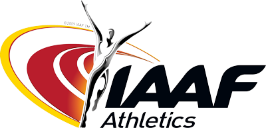 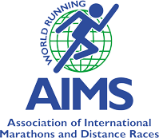 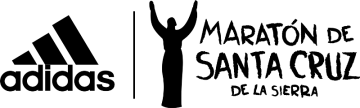 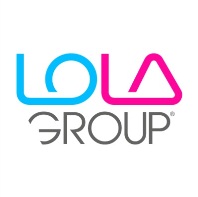 El 8 de septiembre se correrá la 5ta adidas Maratón de Santa Cruz de la SierraSanta Cruz de la Sierra, agosto 2019.- Empezó la cuenta regresiva para la 5ta adidas Maratón de Santa Cruz de la Sierra. En el contexto del lanzamiento realizado en el Ventura Mall, Lola Group, empresa productora y organizadora del evento pedestre más importante de Bolivia, dio a conocer todos los detalles previstos para el 8 de septiembre, día en el que más de 4.000 personas correrán por la ´ciudad de los anillos´.“El domingo 8 queremos que todos los bolivianos participen, ya sea corriendo o animando, para ello están disponibles cuatro distancias: 5K, 10K, 21K y 42K”, manifestó la Brand Manager de adidas, Nayra Iriarte, quien añadió que, al ser una carrera patrocinada por la reconocida firma alemana, se suma una vez más a las acciones que tiene adidas a nivel internacional como ocurre en Paris, Santiago, Lima y Buenos Aires, por solo citar algunas. Por su parte, Fernando López, CEO de Lola Group, indicó que el holding de comunicación y marketing producirá por quinto año consecutivo la maratón, garantizando de esta manera su éxito. “Será un evento deportivo con todos los cánones y exigencias internacionales. Shows de calentamiento, área de buffet de frutas, área de crioterapia, puntos de hidratación, ambulancias, control y seguridad en todo el recorrido coordinado con el Gobierno Autónomo Municipal, el Gobierno Autónomo Departamental de Santa Cruz, el Comando Departamental de la Policía, el Organismo Operativo de Transito y el Grupo de búsqueda y rescate SAR-FAB”.La competición pasará por varios puntos representativos de la capital cruceña como El Cristo, Plaza 24 de Septiembre, Parque Urbano Central y Madre India. El lugar de partida y llegada en todas las distancias es el Cambódromo, aproximadamente a 300 metros del cuarto anillo y se tomó como base la ruta de 42K con distintas desviaciones de acuerdo con el kilometraje requerido. La partida para los 42K será a Hrs. 5:00; 21K a Hrs. 6:30; mientras que 10K y 5K saldrán sin retrasos a las 7:00 de la mañana. “Hasta la fecha de la competición hay planificada varias actividades, entre ellas el lanzamiento de la polera oficial a efectuarse el 21 de agosto y la Expomaratón entre el 5 y 7 de septiembre”, comentó López, añadiendo que la inscripción es de Bs 210 para las cuatro distancias, e incluye un kit con una polera, dorsal, un chip, un manual de corredor y obsequios de los auspiciadores.Maratón certificada. - El presidente de la Federación Atlética de Bolivia (FAB), Marco Luque, informó que la maratón de Santa Cruz de la Sierra está certificada, la autentificación fue otorgada por la Asociación Internacional de Federaciones de Atletismo (IAAF), que es el organismo rector de este deporte en el mundo, juntamente con la Asociación de Maratones Internacionales y Carreras de Distancias (AIMS), que se encarga de fomentar y promover las carreras de distancia larga. “Gracias a la Maratón de Santa Cruz los corredores bolivianos tendrán la oportunidad de conseguir marcas oficiales de a cara a competiciones internacionales”, amplió Luque. Prevención. - Pensando en la salud de los competidores, la Clínica Incor se sumó por tercera ocasión a la maratón para que todos los inscritos se puedan realizar un examen cardiológico especializado con un descuento especial. Cancelando la suma de Bs 490, los corredores podrán acceder a un Electrocardiograma y a una Ergometría (test de esfuerzo); al finalizar los estudios un médico especialista les brindará un informe cardiológico. “Realizarse una revisión médica predeportiva es muy importante para conocer el nivel de tu condición y prevenir cualquier tipo de eventos cardiovasculares durante el ejercicio, además de identificar a tiempo posibles factores de riesgo”, indicó Ariel Raguzzi, director técnico de la maratón, ampliando que la revisión médica predeportiva es obligatoria para todos los atletas mayores de 50 años que vayan a correr los 21 y 42 kilómetros. Maratón solidaria. - Desde su primera versión, la Maratón de Santa Cruz de la Sierra busca unir el deporte con el desarrollo de diferentes colectivos y comunidades sociales desprotegidas de nuestra ciudad. En su quinta edición, la Maratón trabajará una campaña de apoyo al Centro de Parálisis Cerebral, institución de habilitación y/o rehabilitación integral que da atención a niñas, niños, adolescentes, jóvenes y adultos con capacidades y potencialidades diferentes desde hace 25 años. “Todos los corredores que quieran contribuir con esta causa podrán inscribirse a la #MaratónSocial, con un costo diferenciado y voluntario a la inscripción regular. Para que finalmente la institución pueda disponer del capital recaudado para sus diferentes proyectos y servicios en favor de nuestros niños y jóvenes”, explicó López, acotando que los corredores de la #MaratónSocial tendrán como novedad este año un distintivo especial en sus poleras.Por su parte Romina Cabrera, coordinadora administrativa del centro, a tiempo de agradecer el apoyo a los organizadores por pensar en la institución, destacó que “son este tipo de eventos y que además de colaborar con recursos para los centros, promueven y facilitan la participación plena, activa y auténtica de los niños y jóvenes con capacidades diferenciadas, respetando su diversidad cultural, sus características, necesidades e intereses personales, y buscando la construcción de un proyecto de vida digna”.Maratón en vivo. – La quinta maratón será transmitida en vivo por Writel Tv, el canal online especializado en la emisión de eventos deportivos pondrá nueve cámaras y dos drones durante todo el recorrido para que los espectadores no se pierdan un solo detalle del destacado evento pedestre y lo sigan a través de la fan page @Writeltv, asimismo los líderes de los 42 kilómetros tendrán cámaras escoltas que permitirán apreciar los hermosos paisajes que tiene el recorrido cruceño. La Maratón de Santa Cruz de la Sierra cuenta con el auspicio de adidas, Fair Play, Powerade, Tigo, Villa Santa, Alianza Grupo Asegurador, Farmacias Chávez, Ventura Mall, Clínica Incor, Rita Medina, Dolorsan, Emercom, Colnatur Sport, Premier Fitness Club, PSA, El Deber, Amaszonas Línea Aérea, LP Hoteles, Cabruja Films e Imago Comunicación Gráfica, además de tener como media partner al periódico La Calle, las revistas Amaszonas y Cars & Lifestyles, Money diario digital y Writel Tv.  Más información y preinscripción en: @MaratondeSantaCruz - maratonsantacruzdelasierra.com.bo, también pueden inscribirse en las tiendas adidas a nivel nacional.   Press Contact | Lola PR Fernando Sandoval Condefsandoval@lolagroup.com.boMóvil: +591 708 72611